GUIDE D`OXFAM	JUIN 2018MAINS MAGIQUES DE LA MERE Un guide de terrain pour la mise en œuvre rapide de la promotion du lavage des mains dans des situations d'urgence.HISTORIQUES Les programmes de promotion du lavage des mains dans les situations d’urgence sont  importants car ils contribuent de manière significative à la réduction des maladies liées à la diarrhée.  Traditionnellement, ces programmes mettent l’accent sur les avantages du lavage des mains pour la santé. Les informations - sous forme de messages - sont communiquées aux bénéficiaires concernant les moments appropriés pour se laver les mains et comment cela peut, à certains moments, réduire les taux de morbidité. Cependant, au fil des années, il a été constaté que avoir les informations sur  la santé  ne suffirait pas seules à avoir comme résultats une augmentation du lavage des mains avec du savon ou d'autres comportements liés à la santé.En 2014, l`Oxfam en partenariat avec Unilever’s Lifebuoy soap et le Bureau du développement durable d'Unilever, ont travaillé ensemble pour mieux comprendre les facteurs de motivateurs émotionnels et les obstacles au lavage des mains dans les circumstances urgents, dans le but de développer un programme de changement de comportement pouvant être utilisé dans n'importe quel contexte d'urgence. Le résultat a été le programme Mains Magiques des Mères- une série d’activités promotionnelles conçues pour accroître la pratique du lavage des mains avec du savon. Il a été développé en utilisant les facteurs de motivateurs émotionnels les plus courants (éducation et affiliation) trouvés dans trois pays asiatiques.Le principal outil de promotion de Mains Magiques des Mères est le scenarimage, qui décrit comment les mains des mères peuvent influer sur la vie de leurs enfants.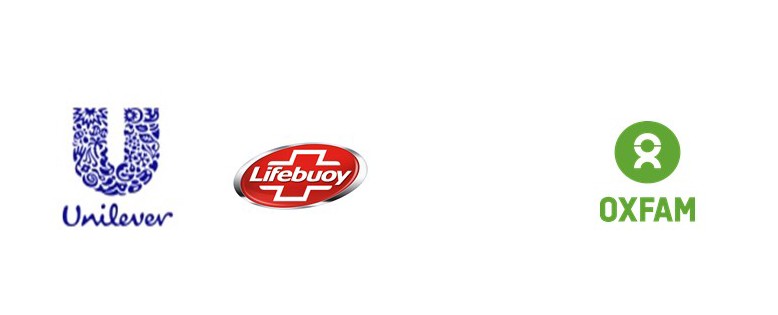 LES MAINS MAGIQUES DES MÈRES DANS LA PREMIERE PHASE D`UN PROGRAMME D`URGENCE Au cours de la première phase d’une situation d’urgence, il est important de noter que la population touchée peut être confrontée à des environnements différents de ceux auxquels elle est habituée - les installations d’alimentation en eau, d’assainissement et d’hygiène peuvent être inadéquates et la pratique de l’hygiène peut être varié. Il est donc important de comprendre le contexte et d’évaluer si le lavage des mains et d’autres activités essentielles en matière d’hygiène sont pratiqués. Sinon, quels sont les obstacles et les outils qui permettent de garantir les bonnes pratiques et de les maintenir?Les étapes ci-dessous se concentrent sur la pratique du lavage des mains au savon et sur la pertinence de l’approche Mains Magiques des Mères dans votre circonstance.Veuillez noter les points suivants avant de commencer:Ce guide est conçu pour être mis en œuvre par le personnel ayant une expérience pratique des programmes de santé publique communautaire, utilisant des approches participatives, la gestion du personnel / des volontaires, ainsi que des compétences en matière de facilitation de la formation et de communication.Si vous décidez d'utiliser MMM, celui-ci ne doit pas être mis en œuvre séparément, mais intégré au programme de promotion de l'eau, de l'assainissement et de l'hygiène. Étape 1: évaluation et analyseFaites une évaluation rapide de l'état du lavage des mains en conduisant trois discussions de groupe attentif et des observations structurées:Groupes de discussion attentives avec un groupe de 10 - 12 femmes mères ou accompagnantes (de différents groupes d'âge) de différentes parties de votre zone cible;Groupes de discussion attentives avec un groupe de 10 - 12 hommes accompagnants (de différents groupes d'âge) de différentes parties de la zone cible;Groupe de discussion attentives avec un groupe de 10 - 12 enfants de moins   de 16 ans (d’âge et de sexe différents).Posez des questions sur le lavage des mains à l'eau et au savon et sur les moments opportuns pour se laver les mains; renseignez-vous sur l'accès au savon, à l'eau, aux latrines et aux moyens de se laver les mains (postes de lavage des mains, récipient, etc.); poser des questions sur les traditions, les mythes et les normes concernant le lavage des mains.Voir l'annexe 1 pour un guide de discussion et un outil d'observation pour les groupes de discussion.Analysez vos données et, en fonction des lacunes identifiées, passez à l’étape 2 ou 3.Étape 2: Fournir un environnement favorableS'il n'y a pas suffisamment d'eau et de savon et pas de moyen de se laver les mains (environnement favorable), fournissez le matériel approprié pour faciliter le lavage des mains.Étape 3: Promouvoir le lavage des mains au savon à l'aide du programme de motivateurs émotionnels (MMM)Si le lavage des mains à des moments importants (c'est-à-dire avant le contact avec des aliments et après le contact avec des matières fécales) n'est pas la norme ou si les connaissances sont suffisantes mais ne sont pas reflétées dans la pratique, envisagez d'introduire le MMM basé sur des motivateurs émotionnels.Étape 4: Test pour déterminer si MMM sera applicable à la promotion du lavage des mainsLes médias, les démonstrations et les pièces de théâtre sont souvent utilisés pour promouvoir le lavage des mains, en insistant généralement sur l'élimination des germes et des bactéries. MMM adopte une approche différente, utilisant des soins et une affiliation pour encourager le lavage des mains. Avant de commencer à utiliser les supports de votre programme, vous devez les tester avec un groupe de 10 à 12 femmes (cible principale de MMM) pour vérifier si elles comprennent bien le contenu et si les images sont pertinentes pour la vie des femmes dans leurs communautés.Voir l’Annexe 2: Guide de pré-test rapide du scénarimage MMM à l’aide d’un groupe de discussion. Etape 5: La mise en oeuvre du MMMSi les femmes ciblées expriment leur intérêt ou leur enthousiasme pour le scenario-maquette MMM et peuvent s'y rapporter, demandez-leur de leur suggérer quelques éléments clés que l'histoire pourrait les inciter à faire autrement pour améliorer la pratique du lavage des mains. Ces suggestions pourraient être intégrées ultérieurement à l’élaboration de plans d’action spécifiques.La promotion du lavage des mains fait généralement partie d'un programme de lavage plus large plutôt que d'une activité autonome, il faudra donc en tenir compte lors de l'élaboration du plan de mise en œuvre. Certaines ressources devront être spécifiquement allouées à la mise en œuvre de MMM, par exemple des animateurs / volontaires communautaires (champions pour le lavage des mains), un formateur et des capacités de supervision (responsables / responsables d’équipe PHP). D’autres ressources devront peut-être être mises à disposition dans le cadre du programme élargi de lavage, par exemple: logistique, transport, support administratif et gestion technique. Il est important d’en convenir au stade de la planification et de veiller à ce que le chef de l’équipe de Promotion de la santé publique et le responsable soient affectés au soutien du programme.Voir les annexes 4 et 4A pour un plan de travail de mise en œuvre étape par étape et un exemple de budget permettant à MMM de s'adapter à votre situation.Pour vous aider à utiliser l’histoire MMM dans votre programme, vous trouverez des outils pour partager l’histoire et organiser des activités supplémentaires dans le script du champion (voir Ressources de formation), ainsi que des scenarimages et autres modèles d’affiches et d’autocollants dans la documentation téléchargeable du programme. Consultez les scenario-maquettes de la narration MMM et les principaux éléments visuels pour créer des affiches / autocollants pouvant servir de rappels.5.1 Outils et matériels: L’outil principale pour la mise en œuvre de MMM est le scénarimage, utilisé pour engager les auditeurs dans une discussion sur le lavage des mains et les encourager à réfléchir aux moyens d’encourager le lavage des mains au savon à la maison et dans leurs communautés. Pour vous aider à utiliser l’histoire MMM dans votre programme, vous trouverez des outils pour partager l’histoire et organiser des activités supplémentaires dans le script du champion (voir Ressources de formation), ainsi que des scénarimages et autres modèles d’affiches et d’autocollants dans la documentation téléchargeable du programme. (Consultez les scénarimages de la narration MMM et les principaux éléments visuels pour créer des affiches / autocollants pouvant servir de rappels.Il est important de tester et d'utiliser la version du scénario (Asie, Afrique, mondiale/ multiculturelle) qui sera applicable à votre situation et, le cas échéant, effectuer de légères adaptations. Des activités et du matériel visuel supplémentaires sont également disponibles dans les ressources de contexte MMM moins aiguës / plus stables, si vous avez besoin de plus d'activités après l'intervention.	3 5.2 Les ressources humaines pour une population de 4 000 familles: une fois que les évaluations rapides du lavage des mains sont terminées et que la décision de mettre en œuvre le programme MMM est prise, rencontrez les représentants de la communauté pour discuter de la sélection des champions du lavage des mains.Organisez une réunion avec les champions pour vérifier qu'ils possèdent les compétences nécessaires (reportez-vous à leurs termes de référence dans le guide de formation) et acceptez les conditions générales du bénévolat. Vous trouverez ci-dessous un exemple de mise en œuvre pour 4 000 familles.Divisez la zone habitée par 4 000 familles en 20 groupes géographiques (ou utilisez la zone cible / les groupes / la zone s'ils existent déjà); soit 200 familles par groupe. Recrutez 20 champions du lavage des mains (1 champion bénévole pour 200 familles et 2 assistants de promotion de l'hygiène (APH) (1 champion sur 10) pour les gérer.Etape 6: Former les champions sur MMM en utilisant le package de formation des formateurs Voir les ressources de formation téléchargeables.6.1 Imprimez ou achetez du matériel MMM conformément au plan de travail de mise en œuvre et au guide budgétaire (voir annexes 4 et 4A).Superviser la mise en œuvre et le suivi périodique des activités de MMM. L'indicateur principal est le pourcentage de personnes se lavant les mains à l'eau et au savon après un contact avec des matières fécales.Surveiller le taux de conformité des participants aux plans d’action élaborés au cours de la première séance du programme MMM, à l’aide du modèle de plan d’action; pratique du lavage des mains au savon après avoir utilisé les toilettes; utiliser le guide d'observation et les perceptions du programme MMM; et se laver les mains en utilisant le guide du groupe de discussion attentive.Les Assistants de  Promotion de l`Hygiene (APH) doivent organiser des séances de groupe de discussion toutes les 2 à 3 semaines (21 jours) pour s'assurer que le programme se déroule comme prévu et pour vérifier si l'on constate une augmentation de la pratique du lavage des mains aux heures appropriées. Les champions du MMM devraient utiliser le guide d’observation pour surveiller les pratiques de lavage des mains dans leur population cible. (Voir l’Annexe 3 pour le guide de surveillance des groups de discussion attentive et l’outil d’observation).Pour suivre le rapport de conformité des plans d’action, reportez-vous à l’exemple de modèle de plan d’action dans le script de resource de formation des champions.Enfin, les PHPA devraient superviser les champions pour qu'ils observent la pratique du lavage des mains après avoir utilisé les toilettes, en utilisant la liste de contrôle (voir annexe 3), cette dernière devant être effectuée toutes les 3 semaines (21 jours), chaque champion regardant au moins 10 familles pour chaque groupe dont ils sont responsables.Etape 7: Evaluer le programme MMMAu bout de six semaines, analysez et passez en revue le rapport de suivi des groups de discussion attentive et les exercices d’observation effectués, afin de déterminer s’il ya une augmentation des pratiques de lavage des mains à des moments opportuns. 7.1 Là où il y a une amélioration significative du lavage des mains, pensez à donner la priorité à d'autres mauvaises pratiques d'hygiène ou bien effectuez davantage d'activités de gestion de la santé MMM afin de maintenir cette pratique.7.2 Lorsqu'il n'y a pas d'amélioration et que la population cible n'est pas motivée par l'affiliation et l'appartenance: déterminez les facilitateurs et les obstacles possibles et testez les outils  applicables existants ou concevez une intervention appropriée en utilisant les résultats de l'évaluation.ANNEXE 1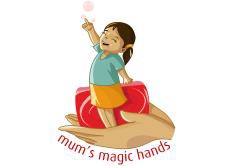 Outils d’évaluation Mains Magiques des Mères: guide de discussion de groupe et outil d’observation structuréDate:  	Non: 	Location: 	1 Si plus d'une personne sont observées dans un ménage particulier, utilisez le même numéro2 Se frotter les mains de deux côtés dans 3 directions pendant au moins 10 secondesGUIDE DE DISCUSSION ATTENTIVE EN GROUPEIntroductions: salutations, but de la réunion, consentements, etc. Questions clésConnaissance sur le lavage des mainsNous allons parler sur le lavage des mains1.1 Quand la plupart des gens se lavent-ils les mains?Quels sont les moments les plus importants pour le lavage des mains avec du savon / produits nettoyant?Avec quel produit nettoyant les gens se lavent-ils les mains?Y a-t-il des moments où les gens se lavent les mains sans utiliser de savon, c'est-à-dire avec de l'eau seulement? C`est quand ces moments? Pourquoi utilisent-ils uniquement de l'eau? (Veuillez faire le sondage ici: vous pouvez dire que vous avez déjà vu cette pratique dans la communauté, par example avant le repas. Demandez-lui pourquoi cette pratique est-elle courant.)Pourquoi les gens de votre communauté se lavent-ils les mains?Y a-t-il des moments où les membres de la communauté ne peuvent pas se laver les mains du tout? C`est quand ces moments? Pourquoi? (faites le sondage ici. Vous pouvez poser des questions sur le lavage des mains après avoir nettoyé le caca des enfants, avant de nourrir / allaiter les enfants, ou à tout autre moment où vous avez observé que les gens ne se lavent pas les mains avec du savon. Quelles sont leurs croyances à ce sujet?)Quelque chose a-t-il changé en ce qui concerne le lavage des mains depuis votre arrivée ici, c'est-à-dire après ce programme d`'urgence? S'il vous plaît, expliquez Matériel (accès / disponibilité)2.1 Où vous lavez-vous les mains? (Milieu collectif, à la maison, etc.) 2.2 Quel type d'installation de lavage des mains ou de conteneur utilisez-vous actuellement? (recipient, distributeur d'eau, etc.)2.3 Où placez-vous ce récipient pour le lavage des mains? Le même récipient est-il utilisé pour se laver les mains après la défécation, avant de manger, de         préparer un repas, etc. Est-ce au même endroit?2.4 Le recipient que vous utilisez maintenant est-il facile à utiliser pour tous les membres de la famille? Si non pourquoi pas?2.5 Quel type de savon les gens d`ici utilisent-ils pour se laver les mains? (Faites un Sondage pour la marque, la couleur, le type, etc.). Où l'obtiens-tu? Le savon est-il        toujours disponible pour le lavage des mains? Santé (attitudes, croyances, menace perçue) *3.1 Y a-t-il eu des cas de diarrhée au cours des 2 dernières semaines?3.2 Dans le cas affirmatif, qui dans la famille a été affecté par la diarrhée?3. 3 Qu'avez-vous fait (par exemple, administrer des SRO, vous rendre à la clinique, rendre visite à un guérisseur traditionnel, vous auto-traiter, etc.) Selon vous, quelle est la cause de la diarrhée? (Recherchez toutes les causes.) Existe-t-il d'autres croyances concernant la cause de la diarrhée dans votre communauté? Faites un sondage pour les croyances traditionnelles.Pouvez-vous prévenir la diarrhée? Si oui comment? Si non, pourquoi pas? Faites un sondage pour connaître les croyances traditionnelles, par exemple la maladie est-elle entre les mains des dieux?Les cas de diarrhée ont-ils changé depuis l`arrivée du programme d`urgence? De quelle manière (augmentés ou diminués)? Pourquoi selon vous?Terminé et merciAvant de terminer la session, y a-t-il quelque chose dont nous avons parlé aujourd'hui qui est vraiment intéressant ou surprenant – c`est quoi et pourquoi ? S'il vous plaît n'hésitez pas à nous poser toutes les questions que vous avez.* Posez des questions dans la section 3 si elles ne figurent pas déjà dans la liste de contrôle plus large  de l`évaluation de lavage.ANNEXE 2Guide préliminaire de pré-test du scenarimage MMM utilisant une discussion attentive en groupePrésentations, salutations, obtention du consentementObjectif: Vérifier le niveau d’acceptation et de compréhension de l’historique de MMM chez les mères et les personnes en charge des jeunes enfants afin de motiver le recours accru au lavage des mains avec du savon.Audience: groupe de 10-12 femmes (mères / responsables)(S'efforcer de sélectionner des représentants de différentes origines ethniques, groupes d'âge, religions, etc.).1. Saluer et présenter le scénarimage au public et le raconter en utilisant le geste et le ton d'un enfantPosez aux participants les questions guide suivantes:Quels sont vos pensées et sentiments initiaux à propos de cette histoire?Qu'est-ce qui vous a traversé l'esprit en entendant cette histoire?Y a-t-il quelque chose qui a immédiatement attiré votre attention? La quelle? Pourquoi pensez-vous à ça?2. Renforcer et réfléchir davantage sur l'histoireLisez à nouveau l'histoire. Placez les images au milieu du cercle pour que tous les participants puissent voir clairement. Posez les questions suivantes du guide:Proximité culturelle: auto-identification / implication• En regardant les images et en écoutant l'histoire, à qui avez-vous pensé?• Pourriez-vous vous voir vous meme comme la mère de l'histoire? Ou la fille comme votre enfant    dans l'histoire? Si oui pourquoi? S'il vous plaît, expliquez. Si non, pourquoi pas?• Cette histoire pourrait-elle vous arriver? Pourquoi ou pourquoi pas?ComprehensionLorsque vous observez un film, certaines de ses parties restent dans votre esprit. Dans cette histoire que vous venez de voir, quelles sont ces parties?Qu'avez-vous tiré de cette histoire? (Faites un sondage pour les occasions et les moments opportuns).AcceptabilitéQue pensez-vous de la mère et de la fille dans l'histoire? Vous sont-ils familiers? (faites un sondage pour les relations entre mère et fille)? Pensez-vous que vous pourriez être la mère de l'histoire?CrédibilitéY at-il quelque chose dans cette histoire qui n’est pas crédible? Pourquoi ou pourquoi pas?PersuasionCe message vous demande-t-il de faire quelque chose de spécifique?  La quelle?Après avoir écouté cette histoire, y`a t-il quelque chose que vous ferez différemment?	ANNEXE 3Surveillance MMM: Outil d’observation structurée et guide de discussion attentive de groupesDate:  	Nom: 	Location: 	1 Si plus d'une personne sont observées dans un ménage particulier, utilisez le même numéro2 Se frotter les mains de deux côtés dans 3 directions pendant au moins 10 secondesEXEMPLE DE GUIDE DE SURVEILLANCE DES DISCUSSIONS EN GROUPE (APRÈS LA SEMAINE 2/3)Les critères de   sélection1. Participants au programme Mains Magiques des Mères   (femmes > 18 ans).2. Ne font pas partie de l'équipe de prestation du programme (champion MMM).Introductions: Salutations, but de la réunion, obtention du consentement, etc.Guide de questions pour les groupes de discussionPortée et reconnaissance1.1 Quelqu'un a-t-il entendu parler du programme Mains Magiques des Mamans? (Où en avez-vous entendu parler? De quoi s'agit-il?)Avez-vous participé à une session Mains Magiques des Mères? Quand?2. ComprehensionSi vous avez entendu parler du programme, qu'avez-vous appris de l'histoire?3. Appel à l'action 3.1 Pensez à toutes les sessions du programme Mains Magiques des Mères auxquelles vous avez assisté. Est-ce que l'histoire vous a incité à faire quelque chose de différence pour vous laver les mains?3.2 Est-ce que quelque chose a changé depuis que vous avez entendu l'histoire sur la façon dont vous ou votre famille gardez vos mains propres?3.3 Quelque chose a-t-il changé en vous ou votre famille depuis votre participation à ce programme? (Faites un sondage pour la pratique du lavage des mains avec du savon à des heures spécifiques). S'il vous plaît, expliquez.Terminé et merciAvant de terminer la session, y a-t-il quelque chose dont nous avons parlé aujourd'hui qui est vraiment intéressant ou surprenant – C`est quoi et pourquoi? S'il vous plaît n'hésitez pas à nous poser toutes les questions que vous avez.ANNEXE 4Example de plan de travail de mise en œuvreStage 1 Pre-implementation preparation (procurement,1    2    3     4    5    6     7     8	9   10   11   12 M4    M5   M6   M7     M10NB: On s'attendrait à ce que les mères prennent contact avec le reste de la famille et les engagent dans des événements de promotion du lavage des mains dans la communauté (semaines 8 à 9) ** Pour d'autres activités MMM, voir le lien vers les documents du guide de mise en œuvre de MMM.ANNEXE 4AExemple de budget - pour donner une idée du montant nécessaire pour inclure MMM comme partie de la réponse à la promotion de l'hygiène.12											13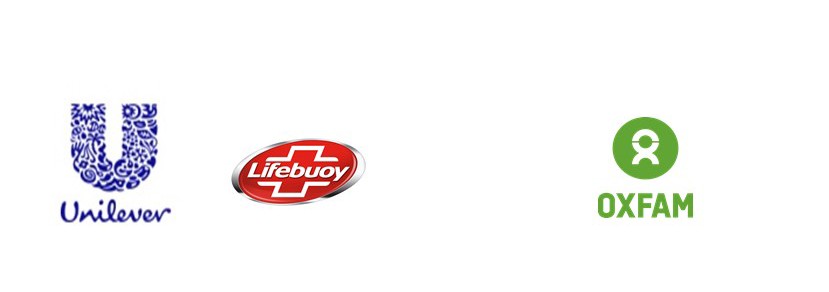 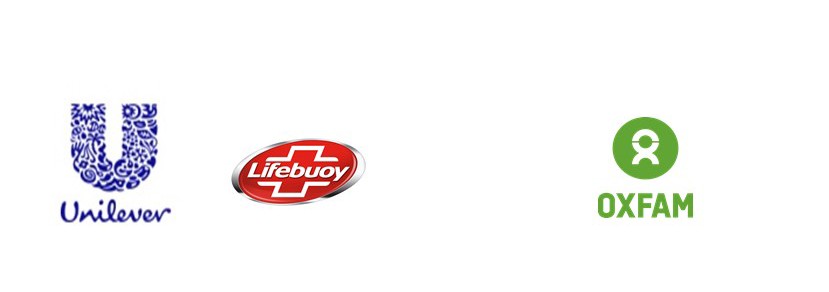 © Oxfam International Juin 2018Contributeurs: Foyeke Tolani et Marion O’ReillyPour plus d'informations sur les problèmes soulevés dans ce guide, veuillez envoyer un courrier électronique à : handwashing@oxfam.orgCette publication est protégée par le droit d'auteur, mais le texte peut être utilisé gratuitement à des fins de plaidoyer, de campagne, d'éducation et de recherche, à condition que la source soit mentionnée intégralement. Le titulaire du droit d'auteur demande que toute utilisation de ce type soit enregistrée auprès d'eux à des fins d'évaluation d'impact. Pour pouvoir effectuer des copies dans d'autres circonstances, pour les réutiliser dans d'autres publications, pour les traduire ou les adapter, une autorisation doit être obtenue et des frais peuvent être facturés. Politique et courrier électronique de la profession@oxfam.org.uk.Les informations contenues dans cette publication sont correctes au moment de la publication.Publié par Oxfam GB pour Oxfam International sous ISBN 978-1-78748-273-9. Oxfam GB, Maison Oxfam, John Smith Drive, Cowley, Oxford, OX4 2JY, Royaume-Uni.La recherche Mains Magiques des Mères a été financée en partie par Unilever’s Lifebuoy soap et le Bureau du développement durable d'Unilever.OXFAMOxfam est une confédération internationale de 20 organisations regroupées dans plus de 90 pays, faisant partie d'un mouvement mondial pour le changement, visant à bâtir un avenir sans injustice de la pauvreté. S'il vous plaît écrivez à l'une des agences pour plus d'informations, ou visitez www.oxfam.org.Outil d'évaluation d'observation structuréPersonneNumero du domicile1IdentificationIdentificationIdentificationIdentificationObservez la présence de savon et d'eau à l'installation de lavage des mainsObservez la présence de savon et d'eau à l'installation de lavage des mainsObservez la présence de savon et d'eau à l'installation de lavage des mainsObservez la présence de savon et d'eau à l'installation de lavage des mainsLa personne s'est-elle lavée les mains?La personne s'est-elle lavée les mains?La personne se lave-t-elle les mains correctement? La personne se lave-t-elle les mains correctement? La personne a-t-elle utilisé…La personne a-t-elle utilisé…CommentairesOutil d'évaluation d'observation structuréPersonneNumero du domicile1Adulte masculin (>18)Adulte feminine (>18)Enfant  (<5)Enfant (>5)Eau et savonEau seuleSavon seulRienOuiNonNonOuiSavon & eauEau seulOutil d'évaluation d'observation structuré1Outil d'évaluation d'observation structuré2Outil d'évaluation d'observation structuré3Outil d'évaluation d'observation structuré4Outil d'évaluation d'observation structuré5Outil d'évaluation d'observation structuré6Outil d'évaluation d'observation structuré7Outil d'évaluation d'observation structuré8Outil d'évaluation d'observation structuré9Outil d'évaluation d'observation structuré10Outil de suivi d'observation structuréPersonneNumero du domicile1IdentificationIdentificationIdentificationIdentificationObservez la présence de savon et d'eau à l'installation de lavage de mainsObservez la présence de savon et d'eau à l'installation de lavage de mainsObservez la présence de savon et d'eau à l'installation de lavage de mainsObservez la présence de savon et d'eau à l'installation de lavage de mainsLa personne s'est-elle lavée les mains?La personne s'est-elle lavée les mains?La personne se lave-t-elle les mains correctement? La personne se lave-t-elle les mains correctement? La personne a-t-elle utilisé…La personne a-t-elle utilisé…CommentairesOutil de suivi d'observation structuréPersonneNumero du domicile1Adulte masculin(>18)Adulte feminin(>18)Enfant  (<5)Enfant (>5)Eau et savonEau seuleSavon seulRienOuiNonNonOuiSavon & eauEau seulOutil de suivi d'observation structuré1Outil de suivi d'observation structuré2Outil de suivi d'observation structuré3Outil de suivi d'observation structuré4Outil de suivi d'observation structuré5Outil de suivi d'observation structuré6Outil de suivi d'observation structuré7Outil de suivi d'observation structuré8Outil de suivi d'observation structuré9Outil de suivi d'observation structuré10Réponse rapide  de l`example  du plan d`action de la mise en oeuvre  du programme Mains Magiques des Mères  Réponse rapide  de l`example  du plan d`action de la mise en oeuvre  du programme Mains Magiques des Mères  Réponse rapide  de l`example  du plan d`action de la mise en oeuvre  du programme Mains Magiques des Mères  Réponse rapide  de l`example  du plan d`action de la mise en oeuvre  du programme Mains Magiques des Mères  Réponse rapide  de l`example  du plan d`action de la mise en oeuvre  du programme Mains Magiques des Mères  Réponse rapide  de l`example  du plan d`action de la mise en oeuvre  du programme Mains Magiques des Mères  Réponse rapide  de l`example  du plan d`action de la mise en oeuvre  du programme Mains Magiques des Mères  Réponse rapide  de l`example  du plan d`action de la mise en oeuvre  du programme Mains Magiques des Mères  Réponse rapide  de l`example  du plan d`action de la mise en oeuvre  du programme Mains Magiques des Mères  Réponse rapide  de l`example  du plan d`action de la mise en oeuvre  du programme Mains Magiques des Mères  Réponse rapide  de l`example  du plan d`action de la mise en oeuvre  du programme Mains Magiques des Mères  Réponse rapide  de l`example  du plan d`action de la mise en oeuvre  du programme Mains Magiques des Mères  Réponse rapide  de l`example  du plan d`action de la mise en oeuvre  du programme Mains Magiques des Mères  Réponse rapide  de l`example  du plan d`action de la mise en oeuvre  du programme Mains Magiques des Mères  Réponse rapide  de l`example  du plan d`action de la mise en oeuvre  du programme Mains Magiques des Mères  Réponse rapide  de l`example  du plan d`action de la mise en oeuvre  du programme Mains Magiques des Mères  Réponse rapide  de l`example  du plan d`action de la mise en oeuvre  du programme Mains Magiques des Mères  Réponse rapide  de l`example  du plan d`action de la mise en oeuvre  du programme Mains Magiques des Mères  Réponse rapide  de l`example  du plan d`action de la mise en oeuvre  du programme Mains Magiques des Mères  Réponse rapide  de l`example  du plan d`action de la mise en oeuvre  du programme Mains Magiques des Mères  Réponse rapide  de l`example  du plan d`action de la mise en oeuvre  du programme Mains Magiques des Mères  Étape 1 - Évaluation et préparation préalable à la mise en œuvre (passation des marchés)Étape 1 - Évaluation et préparation préalable à la mise en œuvre (passation des marchés)Étape 1 - Évaluation et préparation préalable à la mise en œuvre (passation des marchés)Étape 1 - Évaluation et préparation préalable à la mise en œuvre (passation des marchés)Étape 1 - Évaluation et préparation préalable à la mise en œuvre (passation des marchés)Étape 1 - Évaluation et préparation préalable à la mise en œuvre (passation des marchés)Étape 1 - Évaluation et préparation préalable à la mise en œuvre (passation des marchés)Étape 1 - Évaluation et préparation préalable à la mise en œuvre (passation des marchés)Étape 1 - Évaluation et préparation préalable à la mise en œuvre (passation des marchés)Étape 1 - Évaluation et préparation préalable à la mise en œuvre (passation des marchés)Étape 1 - Évaluation et préparation préalable à la mise en œuvre (passation des marchés)Étape 1 - Évaluation et préparation préalable à la mise en œuvre (passation des marchés)Étape 1 - Évaluation et préparation préalable à la mise en œuvre (passation des marchés)Étape 1 - Évaluation et préparation préalable à la mise en œuvre (passation des marchés)Étape 1 - Évaluation et préparation préalable à la mise en œuvre (passation des marchés)Étape 1 - Évaluation et préparation préalable à la mise en œuvre (passation des marchés)Étape 1 - Évaluation et préparation préalable à la mise en œuvre (passation des marchés)Étape 1 - Évaluation et préparation préalable à la mise en œuvre (passation des marchés)Étape 1 - Évaluation et préparation préalable à la mise en œuvre (passation des marchés)Étape 1 - Évaluation et préparation préalable à la mise en œuvre (passation des marchés)Étape 1 - Évaluation et préparation préalable à la mise en œuvre (passation des marchés)                                                                             Calendrier                                                                             Calendrier                                                                             Calendrier                                                                             Calendrier                                                                             Calendrier                                                                             Calendrier                                                                             Calendrier                                                                             Calendrier                                                                             Calendrier                                                                             Calendrier                                                                             Calendrier                                                                             Calendrier                                                                             Calendrier                                                                             Calendrier                                                                                   Semaines                                                                                                                                        Semaines                                                                                                                                        Semaines                                                                                                                                        Semaines                                                                                                                                        Semaines                                                                                                                                        Semaines                                                                                                                                        Semaines                                                                                                                                        Semaines                                                                                                                                        Semaines                                                                                                                                        Semaines                                                                                                                                        Semaines                                                                                                                                        Semaines                                                                                                                                        Semaines                                                                                                                                        Semaines                                                     MoisMoisMoisMoisMoisMoisMoisActivitésMoisEvaluation rapide de lavage des mainsOutils d`evaluation et organigrammePré-test MMM dans la communauté cibleScenarimage MMMScenarimage MMM DANS LA LANGUE LOCALETraduction de matériaux / impression en     vrac de matériaux MMMMise à disposition de moyens d'élimination des matières fécales, d'eau, de savon, de matériel de lavage des mains, etc.Savon, eau, installations pour le lavage des mains au niveau des communes, des scenarimages et du guide de mise en œuvre de MMM.Evaluation rapide sur le lavage des mainsFormation des champions MMM formateurs /superviseurs sur le MMM rapide (2 superviseurs pour 20 champions couvrant 4000 familles).Commandez / imprimez du matériel de visibilité pour MMMRecruter et / former 20 champions MMM (20 champions pour 4000 mères @ 1 champion pour 200 mères)Scenarimage et Guide exécution de MMM Visibilité de MMM (t-shirt / écharpe avec slogan de MMM pour les champions) et matériel de programme (scenarimage, affiches, poudre de couleur).Manuel de formation, nourriture et boissons, papieRS, ETCPublicité/visibilitéRéunions de groupe - 1 championne représentant 20 mères par jour sur une période de deux semaines pour chaque session / événement (1 session / jour avec 20 mères, soit 5 sessions / semaine)Session 1 (Introduction à MMM) avec 20 mères/jourPlacer les affiches dans des milieux  publiques (centre de santé, zones de restauration etc)Evénement de lavage de mains en communauté FacultatifActivités en cours à renforcer: se laver les mains à des moments clésFacultatifQuantitatif (mené par les champions  du lavage des mains)Qualitatif (menée par HPAs)Outils d`observation structurée (chaque 21 jours) Groupe de discussion (tous les 21 jours) avec les mères, les pères et les enfantsGuide MMM et scenarimage  Guide et poudre coloréeGuide MMM et scenarimage  Guide et poudre coloréeGuide MMM et scenarimage  Guide et poudre coloréeGuide MMM et scenarimage  Guide et poudre coloréeGuide MMM et scenarimage  Guide et poudre coloréeGuide MMM et scenarimage  Guide et poudre coloréeGuide MMM et scenarimage  Guide et poudre coloréeGuide MMM et scenarimage  Guide et poudre coloréeGuide MMM et scenarimage  Guide et poudre coloréeGuide MMM et scenarimage  Guide et poudre coloréeGuide MMM et scenarimage  Guide et poudre coloréeGuide MMM et scenarimage  Guide et poudre coloréeGuide MMM et scenarimage  Guide et poudre coloréeGuide MMM et scenarimage  Guide et poudre coloréeGuide MMM et scenarimage  Guide et poudre coloréeGuide MMM et scenarimage  Guide et poudre coloréeGuide MMM et scenarimage  Guide et poudre coloréeGuide MMM et scenarimage  Guide et poudre coloréeGuide MMM et scenarimage  Guide et poudre coloréeSession 2 (suivi de MMM et rappels) avec 20 meres /jourExample de budget MMM pour 4000 famillesExample de budget MMM pour 4000 famillesExample de budget MMM pour 4000 famillesExample de budget MMM pour 4000 famillesExample de budget MMM pour 4000 famillesExample de budget MMM pour 4000 famillesDescriptionUnitéQuantitéPUTotal (£)CommentairePersonnelChef d`équipe PHP10.1175017510% du temps du chef d'équipe seranécessaire pour soutenir la mise en œuvre du programme MMMOfficier PHP 10.2120024020% du temps PHPO sera obligatoirePHP Assistant/Champion Superviseur20.2575037525% du temps de 2 PHPA ou 50% du temps de 1 PHPA mais il vaut mieux avoir plus d’un PHPA formé.Sous-total790Materiels/activities du programmeTraduction du scenarimage MMM, du manuel de formation et des scripts de champions dans la langue locale.ensemble1lump100 Impression de scenarimage (format A3, papier 300g).set1 x24£248Script des champions (format A4, papier 80g)brochuress2 x24£148Pour 4 promoteurs PH et 20 championsImpression du Manuel de mise en oeuvre (A4 size, 80g)brochures4£28Pour les 4 promoteurs PH et les formateurs des champions. Impression du visuel clé MMH (format A3 taille de l'affiche).pieces100£11004 x 20 champions; 20 restants pour les emplacements stratégiques - écoles, PHCs et autres zone communes, etc.Impression de matériel de visibilitépieces24£10240Cela peut être un sac avec le logo MMM ou bien un t-shirt ou un foulard/ une casquette pour les promoteurs de l’hygiène et les champions.Poudre colorée pour la démonstrationpackets2450p12Cela peut être de la poudre colorée ou de la craie colorée en poudreFormation des formateurs (1 PHPTL, 1 PHPO, 2 PHPAs pour 20 champions)personne4£00Formation interne des formateurs de PHPA/Os qui formeront les champions à leur tour. Formation des champions (nourriture et boissons andrinks)personne24£5120Formation des champions (Lieu)salle1£100100Frais de location de la salle par jourEvénement communautaire de lavage des mains (cadeaux / récompenses)20£102001 x événement par  champion (Cadeaux pour le meilleur joueur de rôle/ménage avec le taux de conformité le plus élevé)Sous total976Facultatif Impression d'autocollants visuels MMM à donner à chaque foyer (format A5)pieces400010p4001 x 4000 famillesTotal2166